UNIT2 #6 EXPONENTIAL GROWTH & DECAYExample 1: A diamond ring was purchased in 1994 for $500. The value of the ring increased by 8% each year. What is the value of the ring today? 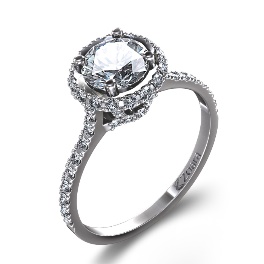 Example 2: This month, Sha’Myia deposits $1000 into 	  Example 3: This month, Dari also deposits $1000 into her
her Hawk Metro Credit Union account at a rate of 6% 	  her bank account. Her bank has an interest rate of 6%
interest compounded continuously. Find the amount 	  compounded quarterly. Find the amount in her account
in her account when she graduates. 			  when she graduates. Who has more money, Sha’Myia or 
					  Dari?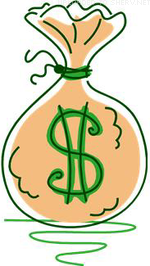 Example 4: When Coach Lawing was a freshman at West Meck in 1975, he deposited $2,340.00 into his Hawk Metro Credit Union account. The account pays interest at a rate of 3% compounded monthly. How much money is in his account today?Example 5: A man purchased a brand new Outlander 800 ATV for $13,000. It depreciates at a rate of 15% per year. What is the value of the Outlander after 5 years?EXPONENTIAL _____________________EXPONENTIAL _____________________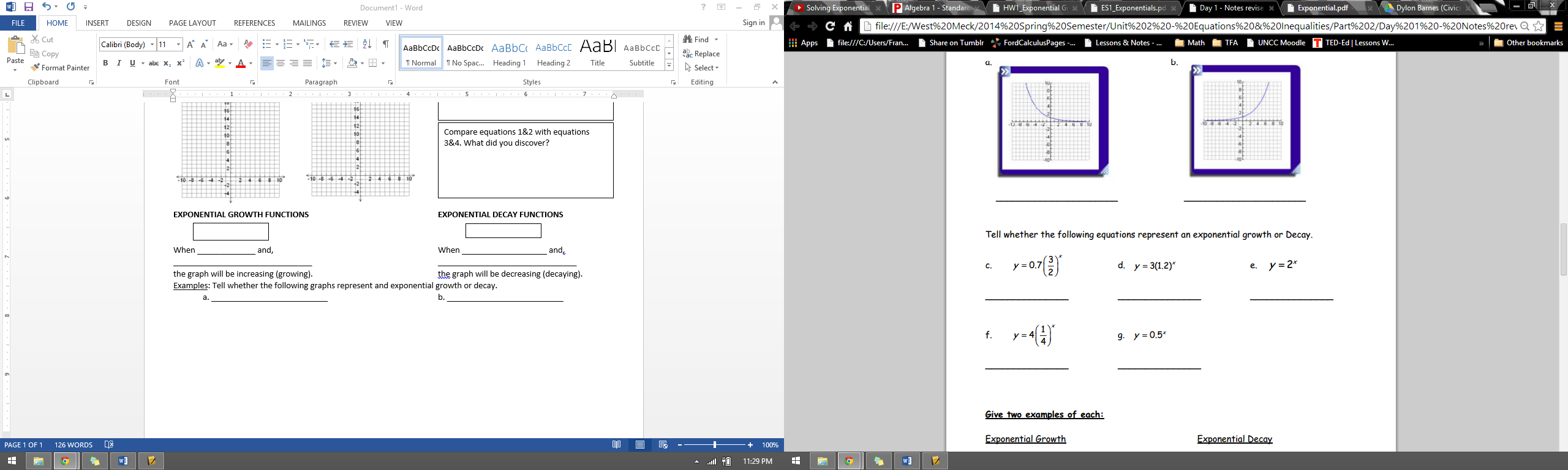 Y = ____________________Y = ____________________Y = ___________________a = ___________________r = ___________________t = ___________________Y = ___________________a = ___________________r = ___________________t = ___________________